 OŠ prof. Filipa Lukasa, Kaštel Stari 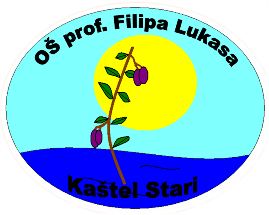   objavljuje 	P O Z I V 	                                                  za sudjelovanje u literarnom i likovnom natječaju                                                 OBOJI SVIJETOrganizator natječaja je naša škola u suradnji s Forumom za slobodu odgoja, a namijenjen je svim našim učenicima. Natječaj se organizira u svrhu praćenja, poštivanja i razumijevanja različitosti, promoviranja nenasilja, mirnog rješavanja sukoba, izgradnje mira, odgoja za mir i interkulturalizam, poštivanja ljudskih prava te poticanje kritičkog, kreativnog i inovativnog promišljanja učenika o navedenim temama.Kategorije natječaja:fotografijastripplakatpričapjesmavideo uradak do 5 minutaNatječaj je otvoren od 18. rujna do 20. listopada 2023. godine. Pristigli radovi bit će predstavljeni na školskoj izložbi od 23. listopada do 6. studenog.Komisija Oboji svijet odabrat će tri najbolja rada i poslati ih Forumu za slobodu odgoja koji će odabrati najbolje među najboljima te ih objaviti i promovirati na mrežnim stranicama Foruma za slobodu odgoja.                                            OBOJI SVIJET Što i kako prijaviti?Svaki učenik koji se prijavljuje na natječaj mora imati mentora. Fotografija, strip i plakat mogu se prijaviti kao grupni ili individualni rad. Broj učenika nije ograničen. Dimenzije rada su proizvoljne. Pjesma i priča se prijavljuju kao individualni rad.Uz rad priložite imena i kontakte svih autora, kratak opis/poruku rada i naziv rada, kao i ime i prezime mentora. Potrebno je priložiti i suglasnost roditelja (preuzeti u prilogu natječaja).Video uradak –trajanje do 5 minuta .Uz video uradak navesti likove, glumce/ice,filmsku ekipu, glazbu( pazite na autorska prava glazbe) i kratak opis radnje. Kreativni rad možeš predati do 20. listopada 2023. pedagoginji škole.Procjena i izlaganje radovaKriteriji za selekciju radova:koliko rad pokazuje razumijevanje, prihvaćanje i poštivanje različitostikako rad promiče nenasilje, mirno rješavanje sukoba i dijalogkoliko je rad inovativan, originalan, kreativankoliki je stupanj složenosti rada, kritičkog promišljanja, razrađenosti i izvedbe idejesveukupna kvaliteta radaU školi će biti održana izložba radova kako bi se učenike potaknulo na promišljanje o prihvaćanju različitosti, a zatim će školska Oboji svijet komisija odabrati najbolje radove.Na Međunarodni dani tolerancije učenicima će biti dodijeljena priznanja i zahvalnice, kao i njihovim mentorima.